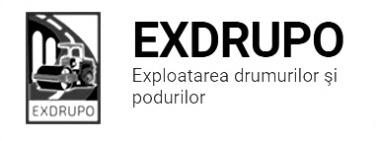 Notă informativăcu privire la lucrările de întreţinere şi salubrizare a infrastructurii rutieresect. Centru:executate 21.10.2021:Salubrizare mecanizata: str. Grenoble, str. Costiujeni, str. Miorița, șos. Hîncești, șos. Hîncești Intrarea Veche, str. Spicului, str. Ialoveni, Dr. Viilor, str. Sihastrului, str. Sprîncenoaia, str. Pietrarilor, str. Ciocîrliei, str. T. Baltă, str. L. Kaczynski, str. Academeiei, str. V. Docuceaeev.planificate 22.10.2021:Amenajarea pietriișului: șos. Hîncești -Spicului.Amenajare beton asfaltic: șos. Hîncești -Spicului.Decaparea b/a uzat: șos. Hîncești -Sihastrului.Demontarea bordurelor: șos. Hîncești -Sihastrului.sect. Buiucani:	planificate 22.10.2021:Amenajarea beton asfaltic: str. Teilor.sect.Rîşcani:executate 21.10.2021:Salubrizare mecanizata: bd. Renașterii, str. Kiev, bd. Moscova, str. B. Voievod, str. A. Russo, C. Orheiului, str. Petricani.Excavarea/Transportare gunoi: str. C. Vodă, 19/1-5 curse.Montarea bordurelor: str. C. Vodă, 19/1-45 buc.Planificate 22.10.2021:Excavare/transportare gunoi: str. C. Vodă, 19/1.Montarea bordurelor: str. C. Vodă, 19/1.sect. Botanica:executate 21.10.2021:Salubrizarea stațiilor pt. așteptare transportului public: șos. Muncești -12 buc.Montarea bordurelor: str. Cernăuți -40 buc.Evacuare gunoi: str. Cernăuți -2 curse.Salubrizarea pasajelor subterane: Viaduc -0,5 curse, șos. Muncești, 800- 0,5 curse, bd. Dacia- 0,5 curse. executate 21-22.10.2021(în noapte): Salubrizare mecanizata: str. Burebista, str. Independenței, bd. Dacia, Viaduc, str. Decebal, str. Titulescu, str. Teilor.planificate 22.10.2021:Săpătură: str. Grenoble, 303, str. Teilor, 10.Amenajare beton asfaltic: str. Grenoble, 303.sect. Ciocana:Executate 21.10.2021:Amenajare beton asfaltic: str. Teilor -325,3 t.planificate 22.10.2021:Amenajarea beton asfaltic: str. Teilor.sect. OCR:executate 20-21.10.2021(în noapte):Aplicarea marcajului rutier: bd. A. Iulia -400 m2. planificate 22.10.2021:Aplicarea marcajului rutier: mun. Chișinău.sect. Întreținerea canalizării pluviale:executate 21.10.2021:Curatirea canalizarii pluviale: șos. Hîncești, 176 -3 buc.,2 curse gunoi, 5 m3 săpat., șos. Muncești -47 buc.Reparația canalizării pluviale: str. Braniștii -1 recept. inst., C. Ieșilor- 2 rcept. Inst., str. Dimo -3 recept. inst, str. Mircești -8 recept. inst., str. Ceucari -1 recept. inst.,planificate 22.10.2021:Curatarea canalizarii pluviale: șos. Hîncești, 176.Reparatia canalizarii pluviale: str. M. Drăgan.sect. Specializat îninfrastructură (pavaj):executate 21.10.2021:Amenajare pavaj: com.Țînțăreni, str.V.Alexandri -68 m2.Excavare/Trasportare gunoi: com.Țînțăreni, str.V.Alexandri -1 cursă.planificate 22.10.2021:Amenajare pietriș: com.Țînțăreni, str.V.Alexandri. Montare pavaj: com.Țînțăreni, str.V.Alexandri. sect. Specializat îninfrastructură (restabilirea învelișului asfaltic):executate 21.10.2021:Amenajare beton asfaltic: bd. Dacia, 12 -50 m2.Frezarea partii carosabile: bd. Dacia, 12 -50 m2.Salubrizarea manuală: bd. Dacia, 12 -1 cursă.planificate 22.10.2021:Lichidarea situatiei de avariere: str. M. Millo, str. Gh. Tudor, str. G. Meniuc. Ex. 022 47 12 93